​Add Agency Logo For Immediate Release	 				Enter Month and Day, 2022 Enter First Name, Last Name, Email, Phone Enter Number Suspects Served Outstanding DUI Warrants by Enter County Probation DepartmentEnter Your City, Calif. –The Enter County Probation Department conducted a warrant service operation for probationers convicted of driving under the influence who either failed to appear in court for a DUI case, or for not meeting the terms of their court-ordered probation. “We don’t want probationers re-offending,” Enter County Probation Department, Title, First and last name said. “The goal is to make sure probationers are receiving the help and guidance they need.”The probation supervision program monitors probationer treatment plans and participation in DUI prevention education through regular office visits and unannounced visits.Funding for this program was provided by a grant from the California Office of Traffic Safety, through the National Highway Traffic Safety Administration.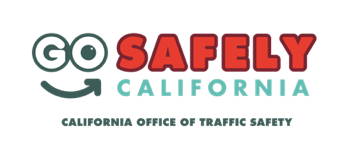 # # #